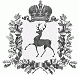 СЕЛЬСКИЙ СОВЕТ БОЛЬШЕУСТИНСКОГО СЕЛЬСОВЕТА ШАРАНГСКОГО МУНИЦИПАЛЬНОГО РАЙОНАНИЖЕГОРОДСКОЙ ОБЛАСТИР Е Ш Е Н И Еот 17.08.2020									№ 21О назначении публичных слушанийВ соответствии с Федеральным законом от 06 октября 2003 года  № 131-ФЗ «Об общих принципах организации местного самоуправления в Российской Федерации, Уставом Большеустинского сельсовета Шарангского муниципального района , сельский Совет р е ш и л:1. Назначить публичные слушания в форме рассмотрения проектов муниципальных правовых актов на заседании сельского Совета Большеустинского сельсовета с участием представителей общественности на 04 сентября 2020 года на 14 часов, место проведения публичных слушаний - кабинет главы администрации Большеустинского сельсовета, по адресу: с.Большое Устинское ул.Советская д.11.2.  Утвердить вопросы, выносимые на публичные слушания:  - о проекте изменений и дополнений в Устав Большеустинского сельсовета Шарангского муниципального района Нижегородской области.3.Обнародовать проект изменений и дополнений в Устав Большеустинского сельсовета Шарангского муниципального района Нижегородской области в доступных для ознакомления граждан местах (администрации Большеустинского сельсовета с. Большое Устинское,  библиотеки с. Большое Устинское, СДК с. Большое Устинское).4. Установить, что регистрация участников публичных слушаний начинается за один час до начала публичных слушаний.5. Предложения по проекту изменений и дополнений в Устав Большеустинского сельсовета Шарангского муниципального района Нижегородской области подавать в кабинет специалистов администрации Большеустинского сельсовета: с.Большое Устинское ул.Советская д.11 до 03 сентября 2020 года по рабочим дням с 8 до 17 час, перерыв на обед с 12 до 13 час.6. Подготовку и проведение слушаний возложить на постоянную комиссию по бюджетной, финансовой, налоговой политике, социально-экономической политике, социальной защите населения и аграрным вопросам.7. Постоянной комиссии по бюджетной, финансовой, налоговой политике, социально-экономической политике, социальной защите населения и аграрным вопросам определить предварительный состав участников слушаний.8. Результаты публичных слушаний обнародовать в установленном порядке, определенном Уставом Большеустинского сельсовета Шарангского муниципального района Нижегородской области, а также путем размещения на официальном сайте администрации Шарангского муниципального района в разделе «Сельские поселения - Администрация Большеустинского сельсовета» в течение трех дней с момента окончания слушаний.Глава местного самоуправления                                            Р.М. Протасова